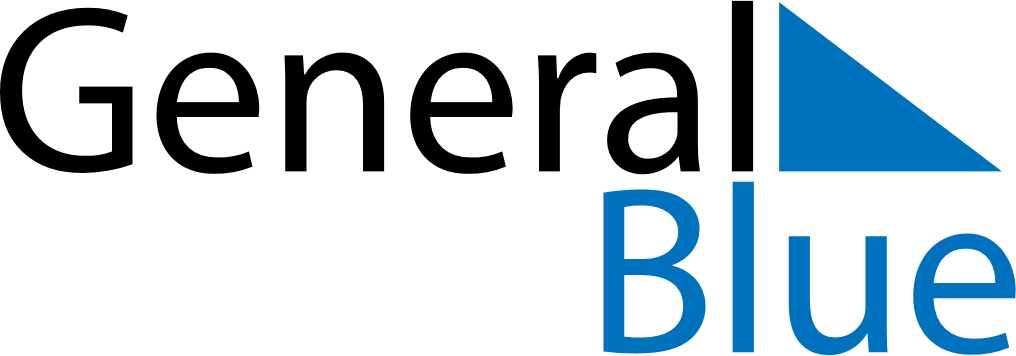 May 2024May 2024May 2024May 2024May 2024May 2024Alatskivi, Tartu, EstoniaAlatskivi, Tartu, EstoniaAlatskivi, Tartu, EstoniaAlatskivi, Tartu, EstoniaAlatskivi, Tartu, EstoniaAlatskivi, Tartu, EstoniaSunday Monday Tuesday Wednesday Thursday Friday Saturday 1 2 3 4 Sunrise: 5:15 AM Sunset: 9:01 PM Daylight: 15 hours and 45 minutes. Sunrise: 5:13 AM Sunset: 9:03 PM Daylight: 15 hours and 50 minutes. Sunrise: 5:10 AM Sunset: 9:06 PM Daylight: 15 hours and 55 minutes. Sunrise: 5:08 AM Sunset: 9:08 PM Daylight: 16 hours and 0 minutes. 5 6 7 8 9 10 11 Sunrise: 5:05 AM Sunset: 9:10 PM Daylight: 16 hours and 4 minutes. Sunrise: 5:03 AM Sunset: 9:12 PM Daylight: 16 hours and 9 minutes. Sunrise: 5:00 AM Sunset: 9:15 PM Daylight: 16 hours and 14 minutes. Sunrise: 4:58 AM Sunset: 9:17 PM Daylight: 16 hours and 18 minutes. Sunrise: 4:56 AM Sunset: 9:19 PM Daylight: 16 hours and 23 minutes. Sunrise: 4:53 AM Sunset: 9:21 PM Daylight: 16 hours and 28 minutes. Sunrise: 4:51 AM Sunset: 9:24 PM Daylight: 16 hours and 32 minutes. 12 13 14 15 16 17 18 Sunrise: 4:49 AM Sunset: 9:26 PM Daylight: 16 hours and 36 minutes. Sunrise: 4:47 AM Sunset: 9:28 PM Daylight: 16 hours and 41 minutes. Sunrise: 4:44 AM Sunset: 9:30 PM Daylight: 16 hours and 45 minutes. Sunrise: 4:42 AM Sunset: 9:32 PM Daylight: 16 hours and 50 minutes. Sunrise: 4:40 AM Sunset: 9:35 PM Daylight: 16 hours and 54 minutes. Sunrise: 4:38 AM Sunset: 9:37 PM Daylight: 16 hours and 58 minutes. Sunrise: 4:36 AM Sunset: 9:39 PM Daylight: 17 hours and 2 minutes. 19 20 21 22 23 24 25 Sunrise: 4:34 AM Sunset: 9:41 PM Daylight: 17 hours and 6 minutes. Sunrise: 4:32 AM Sunset: 9:43 PM Daylight: 17 hours and 10 minutes. Sunrise: 4:30 AM Sunset: 9:45 PM Daylight: 17 hours and 14 minutes. Sunrise: 4:28 AM Sunset: 9:47 PM Daylight: 17 hours and 18 minutes. Sunrise: 4:27 AM Sunset: 9:49 PM Daylight: 17 hours and 22 minutes. Sunrise: 4:25 AM Sunset: 9:51 PM Daylight: 17 hours and 26 minutes. Sunrise: 4:23 AM Sunset: 9:53 PM Daylight: 17 hours and 29 minutes. 26 27 28 29 30 31 Sunrise: 4:21 AM Sunset: 9:55 PM Daylight: 17 hours and 33 minutes. Sunrise: 4:20 AM Sunset: 9:56 PM Daylight: 17 hours and 36 minutes. Sunrise: 4:18 AM Sunset: 9:58 PM Daylight: 17 hours and 39 minutes. Sunrise: 4:17 AM Sunset: 10:00 PM Daylight: 17 hours and 43 minutes. Sunrise: 4:15 AM Sunset: 10:02 PM Daylight: 17 hours and 46 minutes. Sunrise: 4:14 AM Sunset: 10:03 PM Daylight: 17 hours and 49 minutes. 